المقرر 482 (المعدَّل في 2019)(اعتُمد في الجلسة العامة التاسعة)تطبيق استرداد التكاليف على معالجة بطاقات التبليغ عن الشبكات الساتليةإن المجلس،إذ يضع في اعتباره أ )	القرار 88 (المراجَع في مراكش، 2002) لمؤتمر المندوبين المفوضين بشأن تطبيق مبدأ استرداد التكاليف على معالجة بطاقات التبليغ عن الشبكات الساتلية؛ب)	القرار 91 (المراجَع في غوادالاخارا، 2010) لمؤتمر المندوبين المفوضين بشأن استرداد تكاليف بعض منتجات الاتحاد وخدماته؛ج)	القرار 1113 للمجلس بشأن استرداد تكاليف معالجة مكتب الاتصالات الراديوية لبطاقات التبليغ عن الخدمات الفضائية؛د )	الوثيقة C99/68 التي تتضمن تقرير فريق العمل التابع للمجلس والمعني بتطبيق مبدأ استرداد التكاليف على معالجة بطاقات التبليغ عن الشبكات الساتلية؛ﻫ )	الوثيقة C99/47 عن استرداد تكاليف بعض منتجات الاتحاد وخدماته؛ﻫ مكرراً)	الوثيقة C05/29 عن استرداد التكاليف عن معالجة بطاقات التبليغ عن الشبكات الساتلية؛و )	أن المؤتمر العالمي للاتصالات الراديوية لعام 2003 وعام 2007 اعتمد أحكاماً تشير إلى مقرر المجلس 482، بصيغته المعدَّلة، تنص على إلغاء بطاقة التبليغ عن شبكة ساتلية في حالة عدم استلام المدفوعات وفقاً لأحكام هذا المقرر؛ز )	أن المؤتمر العالمي للاتصالات الراديوية لعام 2007 راجع بدقة الإجراءات التنظيمية المرتبطة بخطة الخدمة الثابتة الساتلية التي ترد في التذييل 30B والتي دخلت حيز النفاذ في 17 نوفمبر 2007؛ح)	أن تاريخ دخول المقرر 482 (المعدَّل في 2005) حيز النفاذ كان 1 يناير 2006،وإذ يقـربالخبرة العملية لمكتب الاتصالات الراديوية في تنفيذ استرداد تكاليف بطاقات التبليغ والمنهجية المعروضة على دورات المجلس من عام 2001 إلى عام 2007 وفقاً للمقرر 482 بصيغته التي راجعها،يقـرر1	أن تخضع لرسوم استرداد التكاليف جميع بطاقات التبليغ عن الشبكات الساتلية المتعلقة بالنشر المسبق، والطلبات المرتبطة بها للتنسيق أو الحصول على الموافقة (المادة 9 من لوائح الراديو (RR) والمادة 7 من التذييلين 30/30A للوائح الراديو والقرار 539 (Rev.WRC-03))، واستعمال النطاقات الحارسة (المادة 2A من التذييلين 30/30A للوائح الراديو) وطلبات تعديل خطط وقوائم الخدمات الفضائية (المادة 4 بالتذييلين 30 و30A للوائح الراديو) وطلبات تنفيذ خطة الخدمة الثابتة الساتلية (القسمان السابقان IB وII من المادة 6 من التذييل 30B للوائح الراديو حتى 16 نوفمبر 2007) وطلبات التحويل من تعيين إلى تخصيص مع إدخال تعديل يتجاوز حدود مجموعة خصائص التعيين الأولي وإدراج نظام جديد وتعديل خصائص تخصيص ما في قائمة التذييل 30B للوائح الراديو (المادة 6 من التذييل 30B للوائح الراديو اعتباراً من 17 نوفمبر 2007)، في حالة واحدة فقط وهي إذا كانت قد وصلت إلى مكتب الاتصالات الراديوية في يوم 8 نوفمبر 1998 أو بعد ذلك؛1 مكرراً	أن تخضع لرسوم استرداد التكاليف جميع بطاقات التبليغ عن الشبكات الساتلية المتعلقة بتسجيل تخصيصات التردد في السجل الأساسي الدولي للترددات (المادة 11 من لوائح الراديو والمادة 5 من التذييلين 30/30A للوائح الراديو والمادة 8 من التذييل 30B للوائح الراديو) التي تصل إلى مكتب الاتصالات الراديوية في 1 يناير 2006 أو بعد ذلك، في حالة واحدة فقط وهي إذا كانت تشير إلى النشر المسبق أو تعديل خطط أو قوائم الخدمة الفضائية (الجزء A) أو إلى طلبات تنفيذ خطة الخدمة الثابتة الساتلية أو طلبات التحويل من تعيين إلى تخصيص مع إدخال تعديل يتجاوز مجموعة خصائص التعيين الأولي وإدراج نظام جديد وتعديل خصائص تخصيص ما في قائمة التذييل 30B للوائح الراديو، حسب الاقتضاء، الواردة في 19 أكتوبر 2002 أو بعد ذلك؛1 مكرراً ثانياً	أن تخضع لرسوم استرداد التكاليف جميع طلبات تنفيذ خطة الخدمة الثابتة الساتلية (القسمان السابقان IA وIII من المادة 6 من التذييل 30B للوائح الراديو) وذلك في حالة واحدة فقط وهي إذا كانت قد وصلت إلى مكتب الاتصالات الراديوية في 1 يناير 2006 أو بعد ذلك؛1 مكرراً ثالثاً	أن تخضع لرسوم استرداد التكاليف جميع طلبات تجميع تخصيصات التردد في السجل الأساسي الدولي للترددات فيما يتعلق بشبكات ساتلية مختلفة مستقرة بالنسبة إلى الأرض تقدمها إدارة ما (أو إدارة تتصرف باسم مجموعة من الإدارات محددة بالاسم) بشأن الموقع المداري نفسه ضمن تخصيصات تردد لشبكة ساتلية واحدة، والتي يتلقاها مكتب الاتصالات الراديوية في 1 يوليو 2013 أو بعد هذا التاريخ؛2	بالنسبة لكل بطاقة تبليغ عن شبكة ساتلية ترسل إلى مكتب الاتصالات الراديوية تطبق الرسوم التالية: أ )	بالنسبة لبطاقات التبليغ الواردة حتى 29 يونيو 2001 وشاملة ذلك التاريخ، ينطبق المقرر 482 (المجلس، 1999)؛ وتُفرض الرسوم على هذه البطاقات عند النشر وفقاً لجدول الرسوم المعمول به في تاريخ النشر؛ب)	بالنسبة لبطاقات التبليغ الواردة في 30 يونيو 2001 أو بعد ذلك ولكن قبل 1 يناير 2002، ينطبق المقرر 482 (المجلس، 2001)؛ وتُفرض الرسوم على هذه البطاقات عند النشر بسعر موحّد وفقاً لجدول الرسوم المعمول به في تاريخ الاستلام ويُفرض رسم إضافي (إن وجد) حسب جدول الرسوم المعمول به في تاريخ النشر؛ج)	بالنسبة لبطاقات التبليغ الواردة في 1 يناير 2002 أو بعد ذلك ولكن قبل 4 مايو 2002، ينطبق المقرر 482 (المجلس، 2001)؛ ويكون الرسم الموحد، المحسوب وفقاً لجدول الرسوم المعمول به في تاريخ الاستلام، مستحقاً بعد استلام بطاقة التبليغ ويكون الرسم الإضافي (إن وُجد)، المحسوب وفقاً لجدول الرسوم المعمول به في تاريخ النشر، مستحقاً بعد نشر بطاقة التبليغ؛د )	بالنسبة لبطاقات التبليغ الواردة في 4 مايو 2002 أو بعد ذلك ولكن قبل 31 ديسمبر 2004، ينطبق المقرر 482 (المجلس، 2002)؛ ويكون السعر الموحد، المحسوب وفقاً لجدول الرسوم المعمول به في تاريخ الاستلام، مستحقاً بعد استلام بطاقة التبليغ، ويكون الرسم الإضافي (إن وجد) المحسوب وفقاً لجدول الرسوم المعمول به في تاريخ الاستلام، مستحقاً بعد نشر بطاقة التبليغ؛ﻫ )	بالنسبة لبطاقات التبليغ الواردة في 31 ديسمبر 2004 أو بعد ذلك ولكن قبل 1 يناير 2006، ينطبق المقرر 482 (المجلس، 2004)؛ ويكون الرسم الموحد، المحسوب وفقاً لجدول الرسوم المعمول به في تاريخ الاستلام، مستحقاً بعد استلام بطاقة التبليغ، ويكون الرسم الإضافي (إن وجد)، المحسوب وفقاً لجدول الرسوم المعمول به في تاريخ الاستلام، مستحقاً بعد نشر بطاقة التبليغ؛و )	بالنسبة لبطاقات التبليغ الواردة في 1 يناير 2006 أو بعد ذلك، لكن قبل 1 يناير 2009 باستثناء تلك الواردة بموجب التذييل 30B اعتباراً من 17 نوفمبر 2007، ينطبق المقرر 482 (المجلس، 2005)؛ ويكون الرسم، المحسوب وفقاً لجدول الرسوم المعمول به في تاريخ الاستلام، مستحقاً بعد استلام بطاقة التبليغ؛ز )	بالنسبة لبطاقات التبليغ الواردة في 1 يناير 2009 أو بعد ذلك بما فيها تلك الواردة بموجب التذييل 30B اعتباراً من 17 نوفمبر 2007، ولكن قبل 14 يوليو 2012، ينطبق المقرر 482 (المجلس، 2008)؛ ويكون الرسم، المحسوب وفقاً لجدول الرسوم المعمول به في تاريخ الاستلام، مستحقاً بعد استلام بطاقة التبليغ؛ح)	بالنسبة لبطاقات التبليغ الواردة في 14 يوليو 2012 أو بعد ذلك، ولكن قبل 1 يوليو 2013، ينطبق المقرر 482 (المجلس، 2012)؛ ويكون الرسم، المحسوب وفقاً لجدول الرسوم المعمول به في تاريخ الاستلام، مستحقاً بعد استلام بطاقة التبليغ؛ط)	بالنسبة لبطاقات التبليغ الواردة في 1 يوليو 2013 أو بعد ذلك، ينطبق المقرر 482 (المجلس، 2013)؛ ويكون الرسم، المحسوب وفقاً لجدول الرسوم المعمول به في تاريخ الاستلام، مستحقاً بعد استلام بطاقة التبليغ؛ﻱ)	بالنسبة لبطاقات التبليغ الواردة في 1 يوليو 2017 أو بعد ذلك، ينطبق المقرر 482 (المجلس، 2017)؛ ويكون الرسم، المحسوب وفقاً لجدول الرسوم المعمول به في تاريخ الاستلام، مستحقاً بعد استلام بطاقة التبليغ؛ك)	بالنسبة لبطاقات التبليغ الواردة في 1 يوليو 2018 أو بعد ذلك، ينطبق المقرر 482 (المجلس، 2018)؛ ويكون الرسم، المحسوب وفقاً لجدول الرسوم المعمول به في تاريخ الاستلام، مستحقاً بعد استلام بطاقة التبليغ؛ل)	بالنسبة لبطاقات التبليغ المستلمة في 1 يوليو 2019 أو بعد هذا التاريخ، ينطبق المقرر 482 (المجلس، 2019)؛ ويكون الرسم، المحسوب وفقاً لجدول الرسوم المعمول به في تاريخ الاستلام، مستحقاً بعد استلام بطاقة التبليغ،3	أن يعتبر الرسم الموحد رسماً لبطاقات التبليغ عن الشبكات الساتلية. ولا تفرض رسوم على التعديلات التي لا تستتبع فحصاً آخر يجريه مكتب الاتصالات الراديوية على الصعيدين التقني أو التنظيمي، باستثناء التعديلات بموجب الفقرة 1 مكرراً ثالثاً أعلاه، ويشمل دون أن يقتصر على اسم المحطة الساتلية/الأرضية واسم الساتل المرتبط بها، واسم الحزمة، والإدارة المسؤولة، ووكالة التشغيل، وتاريخ دخول الخدمة، ومدة الصلاحية، واسم الساتل (والحزمة) المرتبط بها أو اسم المحطة الأرضية؛4	أن يحق لكل دولة عضو نشر أجزاء خاصة من النشرة الإعلامية الدولية للترددات الصادرة عن مكتب الاتصالات الراديوية (BR IFIC) (الخدمات الفضائية) للتبليغ عن بطاقات شبكة ساتلية واحدة كل عام بدون دفع الرسوم المشار إليها أعلاه. ويجوز لكل دولة عضو، بوصفها الإدارة المبلغة، أن تحدد الشبكة التي تستفيد من الاستحقاق المجاني؛35	أن تقوم الدولة العضو بتسمية النشر المستفيد من الاستحقاق المجاني، للسنة التقويمية التي يستلم فيها المكتب بطاقة التبليغ عن الشبكة الساتلية على أساس التاريخ لاستلام البطاقة الرسمي، وذلك في موعد لا يتجاوز نهاية فترة دفع الفاتورة المذكورة في الفقرة 9 من "يقرر" أدناه. ولا يمكن تطبيق الاستحقاق المجاني على بطاقات تبليغ سبق إلغاؤها بسبب عدم الدفع؛6	بالنسبة إلى أي شبكة ساتلية تكون معلومات النشر المسبق (API) الخاصة بها قد وردت قبل 8 نوفمبر 1998 لا تطبق رسوم استرداد التكاليف على طلب التنسيق الأول الذي يشير إلى تلك المعلومات، بغض النظر عن موعد استلام مكتب الاتصالات الراديوية لهذا الطلب. وأي تعديلات ترد في 1 يناير 2006 أو بعد ذلك تخضع لرسم وفقاً للفقرة 2 من "يقرر" أعلاه؛7	لا تفرض رسوم استرداد التكاليف على أي بطاقة مقدمة للنشر في الجزء A تنطوي على تطبيق المادة 4 من التذييلين 30/30A ويستلمها المكتب قبل 8 نوفمبر 1998، أو على أي بطاقة مقدمة للنشر في الجزء B وتنطوي على تطبيق المادة 4 من التذييلين 30/30A حيثما يكون الجزء A المرتبط بذلك قد تم تسلمه قبل 8 نوفمبر 1998. وأي طلب نشر في الجزء A ويتم استلامه بعد 7 نوفمبر 1998 بموجب الفقرة 5.3.4 حتى 2 يونيو 2000 وبعد ذلك بموجب الفقرة 3.1.4 أو الفقرة 6.2.4 من التذييلين 30/30A والجزء B المقابل ويكون مقدماً بموجب الفقرة 14.3.4 حتى 2 يونيو 2000 وبعد ذلك بموجب الفقرة 12.1.4 أو الفقرة 16.2.4 من التذييلين 30/30A يخضع للرسم وفقاً للفقرة 2 من "يقرر" أعلاه؛7 مكرراً	لا تفرض رسوم استرداد التكاليف على أي طلب مقدم بموجب الفقرة 17.6 من المادة 6 من التذييل 30B عندما تكون البطاقة المرتبطة به والمقدمة بموجب الفقرة 1.6 من نفس المادة قد استلمت قبل 17 نوفمبر 2007؛8	أن يعيد المجلس النظر دورياً في الملحق (جدول رسوم المعالجة) بهذا المقرر؛9	أن يتم دفع الرسوم على أساس فاتورة تصدر بمجرد استلام مكتب الاتصالات الراديوية لبطاقة التبليغ وترسل إلى الإدارة المبلغة، أو بناءً على طلب هذه الإدارة، إلى مشغل الشبكة الساتلية المعني، في غضون فترة أقصاها ستة أشهر عقب إصدار الفاتورة؛10	أن يزيل أي إلغاء لاحق يستلمه مكتب الاتصالات الراديوية في غضون 15 يوماً من تاريخ تقديم بطاقة التبليغ الالتزام بدفع الرسم؛11	أن يُعفى من أي رسوم نشر أقسام خاصة أو أجزاء من النشرة الإعلامية الدولية للترددات الصادرة عن مكتب الاتصالات الراديوية (BR IFIC) (الخدمات الفضائية) من أجل خدمة الهواة الساتلية، وتبليغ وتسجيل تخصيصات الترددات للمحطات الأرضية، وتحويل أي تعيين إلى تخصيص وفقاً لإجراءات القسم I السابق من المادة 6 من التذييل 30B وإضافة تعيين جديد إلى الخطة خاص بدولة عضو جديدة في الاتحاد، وفقاً لإجراء المادة 7 من التذييل 30B، والتبليغات المقدمة بموجب الفقرتين 3 و4 من "يقرر" من القرار 555 (WRC-12)؛12	أن يكون تاريخ سريان مفعول المقرر 482 (المعدَّل في 2019) هو 1 يوليو 2019؛13	أنه يتعين مراجعة أحكام هذا المقرر عند توفر بيانات تسجيل الوقت،يوصيفي حال راجع المجلس* الجدول الوارد في الملحق، أن يحول المكتب أي مبالغ ناشئة لصالح الإدارات إلى الفواتير اللاحقة حسب طلب الإدارات،يشجع الدول الأعضاءعلى وضع سياسات محلية تقلل إلى أدنى حد حالات عدم الدفع وما يستتبعها من ضياع إيرادات الاتحاد،يكلف مدير مكتب الاتصالات الراديوية1	بتعزيز برمجية استمارة التبليغ الإلكترونية (SpaceCap) لدى المكتب ليمكن حساب أفضل الرسوم التقديرية المرتبطة ببطاقات التبليغ عن الشبكات الساتلية من أي نوع قبل تقديمها إلى الاتحاد؛2	بتقديم تقرير سنوي إلى المجلس بشأن تنفيذ هذا المقرر يتضمن تحليلاً لما يلي: أ )	تكلفة مختلف خطوات الإجراءات؛ب)	أثر تقديم المعلومات بالوسائل الإلكترونية؛ج)	تعزيز نوعية الخدمة بما في ذلك تخفيض الأعمال المتأخرة؛د )	تكاليف إقرار صلاحية بطاقات التبليغ وطلبات القيام بأعمال تصحيحها؛ﻫ )	الصعوبات التي تظهر عند تطبيق أحكام هذا المقرر،3	بإبلاغ الدول الأعضاء بأي ممارسات يلجأ إليها مكتب الاتصالات الراديوية لتنفيذ أحكام هذا المقرر والأساس المنطقي لهذه الممارسات.الملحقات: 1الملحـقجدول رسوم المعالجة المنطبقة على بطاقات التبليغ عن الشبكات الساتلية
التي يتسلمها مكتب الاتصالات الراديوية في 1 يوليو 2019 أو بعده*	تعريف فئة التنسيق (C) وفئة التبليغ (N)ترتبط فئة التنسيق C1)، C2، (C3 وفئة التبليغ N1)، N2، (N3 بعدد أشكال التنسيق المنطبقة على طلب تنسيق أو تقديم تبليغ عن شبكة ساتلية معينة، على النحو التالي:	C1 وN1 تقابلان بطاقات تبليغ عن شبكة ساتلية تشير إلى شكل من أشكال التنسيق من أجل استرداد التكاليف A) أو B أو C أو D أو E أو (F. والفئتان يمكن أن تشملا أيضاً حالات لا ينطبق عليها أي شكل من أشكال التنسيق تبعاً لنتيجة غير مؤاتية بموجب الرقم 31.11 من لوائح الراديو لجميع تخصيصات التردد لبطاقات التبليغ المستلمة، أو حالات تشمل نشر تخصيصات التردد للعلم فقط.	C2 وN2 تقابلان بطاقات تبليغ عن شبكة ساتلية تشير إلى أي اثنين أو ثلاثة من أشكال التنسيق من أجل استرداد التكاليف من بين A أو B أو C أو D أو E أو F.	C3 وN3 تقابلان بطاقات تبليغ عن شبكة ساتلية تشير إلى أربعة أو أكثر من أشكال التنسيق من أجل استرداد التكاليف من بين A أو B أو C أو D أو E أو F.___________ال‍مجلس 2019
جنيف، 20-10 يونيو 2019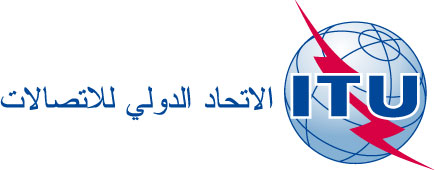 الوثيقة C19/143-A20 يونيو 2019الأصل: بالإنكليزيةالنوعالنوعالفئةالفئةالرسم الموحد لكل بطاقة تبليغ
(بالفرنك السويسري)
100 ) وحدة، في حالة الانطباق)ه)رسم البداية لكل بطاقة تبليغ 
(بالفرنك السويسري)
(100  وحدة)الرسم لكل وحدة
(بالفرنك السويسري)
( من 100 وحدة)وحدة استرداد التكاليفوحدة استرداد التكاليف1النشر المسبق (A)A1النشر المسبق المتعلق بشبكة ساتلية غير مستقرة بالنسبة إلى الأرض ولا تخضع للتنسيق بموجب القسم الفرعي IA من المادة 9؛ النشر المسبق للوصلات بين السواتل لمحطة فضائية بمدار السواتل المستقرة بالنسبة إلى الأرض وعلى اتصال مع محطة فضائية غير مستقرة بالنسبة إلى الأرض وغير خاضعة مؤقتاً للتنسيق وفقاً للقاعدة الإجرائية الخاصة بالفقرة 6 من الرقم 32.11 (MOD RRB04/35)ملاحظة: يشمل النشر المسبق أيضاً تطبيق الرقم 5.9 (القسم الخاص API/B) ولا يستدعي رسوماً منفصلة.570570لا ينطبقلا ينطبقلا ينطبق2التنسيق (C)*C1طلب تنسيق من أجل شبكة ساتلية وفقاً للرقم 6.9 إضافة إلى واحد أو أكثر من الأرقام 7.9 و7A.9 و7B.9 و11.9 و11A.9 و12.9 و12A.9 و13.9 و14.9 و21.9 من القسم II من المادة 9 والفقرة 1.7 من المادة 7 من التذييل 30، والفقرة 1.7 من المادة 7 من التذييل 30A والقرار 33 (Rev.WRC-03) والقرار 539 (Rev.WRC-03).ملاحظة: يشمل التنسيق أيضاً تطبيق الأرقام 1A.9 و53A.9 (القسم الخاص CR/D) و42.9/41.9 ولا يستدعي رسوماً منفصلة.ملاحظة: بالنسبة لطلبات تنسيق شبكة ساتلية غير مستقرة بالنسبة إلى الأرض أشارت فيها الإدارة المبلغة إلى أن المجموعات الفرعية المختلفة من الخصائص المدارية يستبعد بعضها بعضاً، تحسب رسوم المعالجة بشكلٍ منفصل لكل مجموعة فرعية ثم تُجمع للحصول على رسوم المعالجة للشبكة الساتلية.20 5605 560150ناتج عدد تخصيصات التردد، وعدد أصناف المحطات وعدد عمليات الإرسال، لكل مجموعات تخصيص التردداتناتج عدد تخصيصات التردد، وعدد أصناف المحطات وعدد عمليات الإرسال، لكل مجموعات تخصيص الترددات2التنسيق (C)*C2طلب تنسيق من أجل شبكة ساتلية وفقاً للرقم 6.9 إضافة إلى واحد أو أكثر من الأرقام 7.9 و7A.9 و7B.9 و11.9 و11A.9 و12.9 و12A.9 و13.9 و14.9 و21.9 من القسم II من المادة 9 والفقرة 1.7 من المادة 7 من التذييل 30، والفقرة 1.7 من المادة 7 من التذييل 30A والقرار 33 (Rev.WRC-03) والقرار 539 (Rev.WRC-03).ملاحظة: يشمل التنسيق أيضاً تطبيق الأرقام 1A.9 و53A.9 (القسم الخاص CR/D) و42.9/41.9 ولا يستدعي رسوماً منفصلة.ملاحظة: بالنسبة لطلبات تنسيق شبكة ساتلية غير مستقرة بالنسبة إلى الأرض أشارت فيها الإدارة المبلغة إلى أن المجموعات الفرعية المختلفة من الخصائص المدارية يستبعد بعضها بعضاً، تحسب رسوم المعالجة بشكلٍ منفصل لكل مجموعة فرعية ثم تُجمع للحصول على رسوم المعالجة للشبكة الساتلية.24 6209 620150ناتج عدد تخصيصات التردد، وعدد أصناف المحطات وعدد عمليات الإرسال، لكل مجموعات تخصيص التردداتناتج عدد تخصيصات التردد، وعدد أصناف المحطات وعدد عمليات الإرسال، لكل مجموعات تخصيص الترددات2التنسيق (C)*C3طلب تنسيق من أجل شبكة ساتلية وفقاً للرقم 6.9 إضافة إلى واحد أو أكثر من الأرقام 7.9 و7A.9 و7B.9 و11.9 و11A.9 و12.9 و12A.9 و13.9 و14.9 و21.9 من القسم II من المادة 9 والفقرة 1.7 من المادة 7 من التذييل 30، والفقرة 1.7 من المادة 7 من التذييل 30A والقرار 33 (Rev.WRC-03) والقرار 539 (Rev.WRC-03).ملاحظة: يشمل التنسيق أيضاً تطبيق الأرقام 1A.9 و53A.9 (القسم الخاص CR/D) و42.9/41.9 ولا يستدعي رسوماً منفصلة.ملاحظة: بالنسبة لطلبات تنسيق شبكة ساتلية غير مستقرة بالنسبة إلى الأرض أشارت فيها الإدارة المبلغة إلى أن المجموعات الفرعية المختلفة من الخصائص المدارية يستبعد بعضها بعضاً، تحسب رسوم المعالجة بشكلٍ منفصل لكل مجموعة فرعية ثم تُجمع للحصول على رسوم المعالجة للشبكة الساتلية.33 46718 467150ناتج عدد تخصيصات التردد، وعدد أصناف المحطات وعدد عمليات الإرسال، لكل مجموعات تخصيص التردداتناتج عدد تخصيصات التردد، وعدد أصناف المحطات وعدد عمليات الإرسال، لكل مجموعات تخصيص الترددات3التبليغ (N)(أ)*N1د)التبليغ والتسجيل في السجل الأساسي الدولي للترددات لتخصيصات ترددات لشبكة ساتلية تخضع للتنسيق بموجب القسم II من المادة 9 (باستثناء شبكة ساتلية غير مستقرة بالنسبة إلى الأرض تخضع للرقم 21.9 فقط).ملاحظة: يشمل التبليغ أيضاً تطبيق القرار 4 والقرار 49، والأرقام 32A.11 (انظر الحاشية a) و41.11 و47.11 و49.11 والقسم الفرعي IID من المادة 9، والقسمين 1 و2 من المادة 13، والمادة 14 ولا يستدعي رسوماً منفصلة.30 91015 910150ناتج عدد تخصيصات التردد، وعدد أصناف المحطات وعدد عمليات الإرسال، لكل مجموعات تخصيص التردداتناتج عدد تخصيصات التردد، وعدد أصناف المحطات وعدد عمليات الإرسال، لكل مجموعات تخصيص الترددات3التبليغ (N)(أ)*N2التبليغ والتسجيل في السجل الأساسي الدولي للترددات لتخصيصات ترددات لشبكة ساتلية تخضع للتنسيق بموجب القسم II من المادة 9 (باستثناء شبكة ساتلية غير مستقرة بالنسبة إلى الأرض تخضع للرقم 21.9 فقط).ملاحظة: يشمل التبليغ أيضاً تطبيق القرار 4 والقرار 49، والأرقام 32A.11 (انظر الحاشية a) و41.11 و47.11 و49.11 والقسم الفرعي IID من المادة 9، والقسمين 1 و2 من المادة 13، والمادة 14 ولا يستدعي رسوماً منفصلة.57 92042 920150ناتج عدد تخصيصات التردد، وعدد أصناف المحطات وعدد عمليات الإرسال، لكل مجموعات تخصيص التردداتناتج عدد تخصيصات التردد، وعدد أصناف المحطات وعدد عمليات الإرسال، لكل مجموعات تخصيص الترددات3التبليغ (N)(أ)*N3التبليغ والتسجيل في السجل الأساسي الدولي للترددات لتخصيصات ترددات لشبكة ساتلية تخضع للتنسيق بموجب القسم II من المادة 9 (باستثناء شبكة ساتلية غير مستقرة بالنسبة إلى الأرض تخضع للرقم 21.9 فقط).ملاحظة: يشمل التبليغ أيضاً تطبيق القرار 4 والقرار 49، والأرقام 32A.11 (انظر الحاشية a) و41.11 و47.11 و49.11 والقسم الفرعي IID من المادة 9، والقسمين 1 و2 من المادة 13، والمادة 14 ولا يستدعي رسوماً منفصلة.57 92042 920150ناتج عدد تخصيصات التردد، وعدد أصناف المحطات وعدد عمليات الإرسال، لكل مجموعات تخصيص التردداتناتج عدد تخصيصات التردد، وعدد أصناف المحطات وعدد عمليات الإرسال، لكل مجموعات تخصيص الترددات3التبليغ (N)(أ)N4التبليغ والتسجيل في السجل الأساسي الدولي للترددات لتخصيصات ترددات لشبكة ساتلية غير مستقرة بالنسبة إلى الأرض لا تخضع للتنسيق بموجب القسم II من المادة 9، أو تخضع للرقم 21.9 فقط.7 0307 030لا ينطبقلا ينطبقلا ينطبق4الخطط (P)P1القسم الخاص للجزء A من أجل تخصيص مقترح جديد أو معدل في الإقليمين 1 و3 أو في قوائم وصلات التغذية للاستعمالات الإضافية بموجب الفقرة 5.1.4 أو التعديل المقترح على خطط الإقليم 2 بموجب الفقرة 8.2.4 من التذييلين 30 و30A؛ أو القسم الخاص للجزء B من أجل تخصيص مقترح جديد أو معدل في الإقليمين 1 و3 وفي قوائم وصلات التغذية للاستعمالات الإضافية بموجب الفقرة 15.1.4 (باستثناء القسم الخاص للجزء B المتعلق بتطبيق القرار 548 (WRC-03)) أو التعديل المقترح على خطط الإقليم 2 بموجب الفقرة 19.2.4 من التذييلين 30 أو 30Aب).28 87028 870لا ينطبقلا ينطبقلا ينطبق4الخطط (P)P2د)التبليغ والتسجيل في السجل الأساسي الدولي للترددات لتخصيصات ترددات للمحطات الفضائية في الخدمة الإذاعية الساتلية ووصلات التغذية المرتبطة بها في الإقليمين 1 و3 أو في الإقليم 2 بموجب المادة 5 من التذييلين 30 أو 30Aب).11 55011 550لا ينطبقلا ينطبقلا ينطبق4الخطط (P)P3طلب التنسيق وفقاً للمادة 2A من التذييلين 30 و30A.12 00012 000لا ينطبقلا ينطبقلا ينطبق4الخطط (P)P4طلب تحويل تعيين إلى تخصيص مع إدخال تعديل لا يندرج ضمن مجموعة خصائص التعيين الأولي، أو طلب إدخال نظام جديد، أو طلب تعديل تخصيص في القائمة بموجب الفقرة 1.6 من المادة 6 من التذييل 30B؛ أو طلب إدراج تخصيصات في القائمة تتعلق بالتعيين المحوّل مع التعديل الذي يتجاوز حدود مجموعة خصائص التعيين الأولي أو طلب نظام إضافي أو طلب تخصيصات معدلة في القائمة بموجب الفقرة 17.6 من المادة 6 من التذييل 30Bج).25 35025 350لا ينطبقلا ينطبقلا ينطبق4الخطط (P)P5د)التبليغ والتسجيل في السجل الأساسي الدولي للترددات لتخصيصات ترددات للمحطات الفضائية في الخدمة الثابتة الساتلية بموجب المادة 8 من التذييل 30B.20 28020 280لا ينطبقلا ينطبقلا ينطبق أ )	تنطبق رسوم الفئات N1 وN2 وN3 على التبليغ الأول للتخصيصات التي تحتوي على طلب أيضاً للرقم 32A.11 وإذا لم يطلب تطبيق الرقم 32A.11 "ينطبق %70 من الرسوم المشار إليها، وتحمّل نسبة %30 الباقية لدى أي طلب لاحق، إذا حصل، لتطبيق الرقم 32A.11.ب)	تحت هذه الفئة، ومع مراعاة أن التبليغ عن خدمة ساتلية ووصلة التغذية المتصلة بها في الإقليم 2 يشمل كلاً من الوصلة الهابطة (AP30) ووصلة التغذية (AP30A) اللتين يتم فحصهما ونشرهما معاً، يكون مجموع الرسوم المطبقة على مثل هذه البطاقة ضِعف الرسوم المبينة في عمود الرسم الموحد لكل بطاقة.ج)	تشمل أيضاً رسوم طلب مقدم بموجب الفقرة 17.6 من المادة 6 من التذييل 30B طلباً لاحقاً ممكناً (إعادة تقديم) بموجب الفقرة 25.6. ولا تفرض أي رسوم على طلب مقدم بموجب الفقرة 17.6 من المادة 6 من التذييل 30B فيما يتعلق بطلب مقدم ومعالج مثل ذلك المقدم بموجب الفقرة 1.6 وفقاً للفقرة 7.7 من المادة 7.د )	بالنسبة إلى حالات تجميع تخصيصات التردد في السجل الأساسي الدولي للترددات فيما يتعلق بشبكات ساتلية مختلفة مستقرة بالنسبة إلى الأرض تقدمها إدارة ما (أو إدارة تتصرف باسم مجموعة من الإدارات محددة بالاسم) بموجب المادة 11 من لوائح الراديو، تنطبق الفئة N1، وبالنسبة للحالات المقدمة بموجب التذييل 30 أو 30A، تنطبق الفئة P2، وبالنسبة إلى الحالات المقدمة بموجب التذييل 30B، تنطبق الفئة P5.ه)	بالنسبة إلى الشبكات الساتلية غير المستقرة بالنسبة إلى الأرض، يسري الرسم الموحد للفئات C1 وC2 وC3 وN1 وN2 وN3 على الوحدات التي يتراوح عددها بين 100 و25 000 وحدة. وبالنسبة إلى الوحدات من 25 000 إلى 75 000 وحدة، يحصل رسم إضافي عن كل وحدة إضافية، يساوي الرسم الموحد مقسوماً على 50 000 وفوق 75 000 وحدة، لا يحصل أي رسم إضافي عن كل وحدة إضافية. أ )	تنطبق رسوم الفئات N1 وN2 وN3 على التبليغ الأول للتخصيصات التي تحتوي على طلب أيضاً للرقم 32A.11 وإذا لم يطلب تطبيق الرقم 32A.11 "ينطبق %70 من الرسوم المشار إليها، وتحمّل نسبة %30 الباقية لدى أي طلب لاحق، إذا حصل، لتطبيق الرقم 32A.11.ب)	تحت هذه الفئة، ومع مراعاة أن التبليغ عن خدمة ساتلية ووصلة التغذية المتصلة بها في الإقليم 2 يشمل كلاً من الوصلة الهابطة (AP30) ووصلة التغذية (AP30A) اللتين يتم فحصهما ونشرهما معاً، يكون مجموع الرسوم المطبقة على مثل هذه البطاقة ضِعف الرسوم المبينة في عمود الرسم الموحد لكل بطاقة.ج)	تشمل أيضاً رسوم طلب مقدم بموجب الفقرة 17.6 من المادة 6 من التذييل 30B طلباً لاحقاً ممكناً (إعادة تقديم) بموجب الفقرة 25.6. ولا تفرض أي رسوم على طلب مقدم بموجب الفقرة 17.6 من المادة 6 من التذييل 30B فيما يتعلق بطلب مقدم ومعالج مثل ذلك المقدم بموجب الفقرة 1.6 وفقاً للفقرة 7.7 من المادة 7.د )	بالنسبة إلى حالات تجميع تخصيصات التردد في السجل الأساسي الدولي للترددات فيما يتعلق بشبكات ساتلية مختلفة مستقرة بالنسبة إلى الأرض تقدمها إدارة ما (أو إدارة تتصرف باسم مجموعة من الإدارات محددة بالاسم) بموجب المادة 11 من لوائح الراديو، تنطبق الفئة N1، وبالنسبة للحالات المقدمة بموجب التذييل 30 أو 30A، تنطبق الفئة P2، وبالنسبة إلى الحالات المقدمة بموجب التذييل 30B، تنطبق الفئة P5.ه)	بالنسبة إلى الشبكات الساتلية غير المستقرة بالنسبة إلى الأرض، يسري الرسم الموحد للفئات C1 وC2 وC3 وN1 وN2 وN3 على الوحدات التي يتراوح عددها بين 100 و25 000 وحدة. وبالنسبة إلى الوحدات من 25 000 إلى 75 000 وحدة، يحصل رسم إضافي عن كل وحدة إضافية، يساوي الرسم الموحد مقسوماً على 50 000 وفوق 75 000 وحدة، لا يحصل أي رسم إضافي عن كل وحدة إضافية. أ )	تنطبق رسوم الفئات N1 وN2 وN3 على التبليغ الأول للتخصيصات التي تحتوي على طلب أيضاً للرقم 32A.11 وإذا لم يطلب تطبيق الرقم 32A.11 "ينطبق %70 من الرسوم المشار إليها، وتحمّل نسبة %30 الباقية لدى أي طلب لاحق، إذا حصل، لتطبيق الرقم 32A.11.ب)	تحت هذه الفئة، ومع مراعاة أن التبليغ عن خدمة ساتلية ووصلة التغذية المتصلة بها في الإقليم 2 يشمل كلاً من الوصلة الهابطة (AP30) ووصلة التغذية (AP30A) اللتين يتم فحصهما ونشرهما معاً، يكون مجموع الرسوم المطبقة على مثل هذه البطاقة ضِعف الرسوم المبينة في عمود الرسم الموحد لكل بطاقة.ج)	تشمل أيضاً رسوم طلب مقدم بموجب الفقرة 17.6 من المادة 6 من التذييل 30B طلباً لاحقاً ممكناً (إعادة تقديم) بموجب الفقرة 25.6. ولا تفرض أي رسوم على طلب مقدم بموجب الفقرة 17.6 من المادة 6 من التذييل 30B فيما يتعلق بطلب مقدم ومعالج مثل ذلك المقدم بموجب الفقرة 1.6 وفقاً للفقرة 7.7 من المادة 7.د )	بالنسبة إلى حالات تجميع تخصيصات التردد في السجل الأساسي الدولي للترددات فيما يتعلق بشبكات ساتلية مختلفة مستقرة بالنسبة إلى الأرض تقدمها إدارة ما (أو إدارة تتصرف باسم مجموعة من الإدارات محددة بالاسم) بموجب المادة 11 من لوائح الراديو، تنطبق الفئة N1، وبالنسبة للحالات المقدمة بموجب التذييل 30 أو 30A، تنطبق الفئة P2، وبالنسبة إلى الحالات المقدمة بموجب التذييل 30B، تنطبق الفئة P5.ه)	بالنسبة إلى الشبكات الساتلية غير المستقرة بالنسبة إلى الأرض، يسري الرسم الموحد للفئات C1 وC2 وC3 وN1 وN2 وN3 على الوحدات التي يتراوح عددها بين 100 و25 000 وحدة. وبالنسبة إلى الوحدات من 25 000 إلى 75 000 وحدة، يحصل رسم إضافي عن كل وحدة إضافية، يساوي الرسم الموحد مقسوماً على 50 000 وفوق 75 000 وحدة، لا يحصل أي رسم إضافي عن كل وحدة إضافية. أ )	تنطبق رسوم الفئات N1 وN2 وN3 على التبليغ الأول للتخصيصات التي تحتوي على طلب أيضاً للرقم 32A.11 وإذا لم يطلب تطبيق الرقم 32A.11 "ينطبق %70 من الرسوم المشار إليها، وتحمّل نسبة %30 الباقية لدى أي طلب لاحق، إذا حصل، لتطبيق الرقم 32A.11.ب)	تحت هذه الفئة، ومع مراعاة أن التبليغ عن خدمة ساتلية ووصلة التغذية المتصلة بها في الإقليم 2 يشمل كلاً من الوصلة الهابطة (AP30) ووصلة التغذية (AP30A) اللتين يتم فحصهما ونشرهما معاً، يكون مجموع الرسوم المطبقة على مثل هذه البطاقة ضِعف الرسوم المبينة في عمود الرسم الموحد لكل بطاقة.ج)	تشمل أيضاً رسوم طلب مقدم بموجب الفقرة 17.6 من المادة 6 من التذييل 30B طلباً لاحقاً ممكناً (إعادة تقديم) بموجب الفقرة 25.6. ولا تفرض أي رسوم على طلب مقدم بموجب الفقرة 17.6 من المادة 6 من التذييل 30B فيما يتعلق بطلب مقدم ومعالج مثل ذلك المقدم بموجب الفقرة 1.6 وفقاً للفقرة 7.7 من المادة 7.د )	بالنسبة إلى حالات تجميع تخصيصات التردد في السجل الأساسي الدولي للترددات فيما يتعلق بشبكات ساتلية مختلفة مستقرة بالنسبة إلى الأرض تقدمها إدارة ما (أو إدارة تتصرف باسم مجموعة من الإدارات محددة بالاسم) بموجب المادة 11 من لوائح الراديو، تنطبق الفئة N1، وبالنسبة للحالات المقدمة بموجب التذييل 30 أو 30A، تنطبق الفئة P2، وبالنسبة إلى الحالات المقدمة بموجب التذييل 30B، تنطبق الفئة P5.ه)	بالنسبة إلى الشبكات الساتلية غير المستقرة بالنسبة إلى الأرض، يسري الرسم الموحد للفئات C1 وC2 وC3 وN1 وN2 وN3 على الوحدات التي يتراوح عددها بين 100 و25 000 وحدة. وبالنسبة إلى الوحدات من 25 000 إلى 75 000 وحدة، يحصل رسم إضافي عن كل وحدة إضافية، يساوي الرسم الموحد مقسوماً على 50 000 وفوق 75 000 وحدة، لا يحصل أي رسم إضافي عن كل وحدة إضافية. أ )	تنطبق رسوم الفئات N1 وN2 وN3 على التبليغ الأول للتخصيصات التي تحتوي على طلب أيضاً للرقم 32A.11 وإذا لم يطلب تطبيق الرقم 32A.11 "ينطبق %70 من الرسوم المشار إليها، وتحمّل نسبة %30 الباقية لدى أي طلب لاحق، إذا حصل، لتطبيق الرقم 32A.11.ب)	تحت هذه الفئة، ومع مراعاة أن التبليغ عن خدمة ساتلية ووصلة التغذية المتصلة بها في الإقليم 2 يشمل كلاً من الوصلة الهابطة (AP30) ووصلة التغذية (AP30A) اللتين يتم فحصهما ونشرهما معاً، يكون مجموع الرسوم المطبقة على مثل هذه البطاقة ضِعف الرسوم المبينة في عمود الرسم الموحد لكل بطاقة.ج)	تشمل أيضاً رسوم طلب مقدم بموجب الفقرة 17.6 من المادة 6 من التذييل 30B طلباً لاحقاً ممكناً (إعادة تقديم) بموجب الفقرة 25.6. ولا تفرض أي رسوم على طلب مقدم بموجب الفقرة 17.6 من المادة 6 من التذييل 30B فيما يتعلق بطلب مقدم ومعالج مثل ذلك المقدم بموجب الفقرة 1.6 وفقاً للفقرة 7.7 من المادة 7.د )	بالنسبة إلى حالات تجميع تخصيصات التردد في السجل الأساسي الدولي للترددات فيما يتعلق بشبكات ساتلية مختلفة مستقرة بالنسبة إلى الأرض تقدمها إدارة ما (أو إدارة تتصرف باسم مجموعة من الإدارات محددة بالاسم) بموجب المادة 11 من لوائح الراديو، تنطبق الفئة N1، وبالنسبة للحالات المقدمة بموجب التذييل 30 أو 30A، تنطبق الفئة P2، وبالنسبة إلى الحالات المقدمة بموجب التذييل 30B، تنطبق الفئة P5.ه)	بالنسبة إلى الشبكات الساتلية غير المستقرة بالنسبة إلى الأرض، يسري الرسم الموحد للفئات C1 وC2 وC3 وN1 وN2 وN3 على الوحدات التي يتراوح عددها بين 100 و25 000 وحدة. وبالنسبة إلى الوحدات من 25 000 إلى 75 000 وحدة، يحصل رسم إضافي عن كل وحدة إضافية، يساوي الرسم الموحد مقسوماً على 50 000 وفوق 75 000 وحدة، لا يحصل أي رسم إضافي عن كل وحدة إضافية. أ )	تنطبق رسوم الفئات N1 وN2 وN3 على التبليغ الأول للتخصيصات التي تحتوي على طلب أيضاً للرقم 32A.11 وإذا لم يطلب تطبيق الرقم 32A.11 "ينطبق %70 من الرسوم المشار إليها، وتحمّل نسبة %30 الباقية لدى أي طلب لاحق، إذا حصل، لتطبيق الرقم 32A.11.ب)	تحت هذه الفئة، ومع مراعاة أن التبليغ عن خدمة ساتلية ووصلة التغذية المتصلة بها في الإقليم 2 يشمل كلاً من الوصلة الهابطة (AP30) ووصلة التغذية (AP30A) اللتين يتم فحصهما ونشرهما معاً، يكون مجموع الرسوم المطبقة على مثل هذه البطاقة ضِعف الرسوم المبينة في عمود الرسم الموحد لكل بطاقة.ج)	تشمل أيضاً رسوم طلب مقدم بموجب الفقرة 17.6 من المادة 6 من التذييل 30B طلباً لاحقاً ممكناً (إعادة تقديم) بموجب الفقرة 25.6. ولا تفرض أي رسوم على طلب مقدم بموجب الفقرة 17.6 من المادة 6 من التذييل 30B فيما يتعلق بطلب مقدم ومعالج مثل ذلك المقدم بموجب الفقرة 1.6 وفقاً للفقرة 7.7 من المادة 7.د )	بالنسبة إلى حالات تجميع تخصيصات التردد في السجل الأساسي الدولي للترددات فيما يتعلق بشبكات ساتلية مختلفة مستقرة بالنسبة إلى الأرض تقدمها إدارة ما (أو إدارة تتصرف باسم مجموعة من الإدارات محددة بالاسم) بموجب المادة 11 من لوائح الراديو، تنطبق الفئة N1، وبالنسبة للحالات المقدمة بموجب التذييل 30 أو 30A، تنطبق الفئة P2، وبالنسبة إلى الحالات المقدمة بموجب التذييل 30B، تنطبق الفئة P5.ه)	بالنسبة إلى الشبكات الساتلية غير المستقرة بالنسبة إلى الأرض، يسري الرسم الموحد للفئات C1 وC2 وC3 وN1 وN2 وN3 على الوحدات التي يتراوح عددها بين 100 و25 000 وحدة. وبالنسبة إلى الوحدات من 25 000 إلى 75 000 وحدة، يحصل رسم إضافي عن كل وحدة إضافية، يساوي الرسم الموحد مقسوماً على 50 000 وفوق 75 000 وحدة، لا يحصل أي رسم إضافي عن كل وحدة إضافية. أ )	تنطبق رسوم الفئات N1 وN2 وN3 على التبليغ الأول للتخصيصات التي تحتوي على طلب أيضاً للرقم 32A.11 وإذا لم يطلب تطبيق الرقم 32A.11 "ينطبق %70 من الرسوم المشار إليها، وتحمّل نسبة %30 الباقية لدى أي طلب لاحق، إذا حصل، لتطبيق الرقم 32A.11.ب)	تحت هذه الفئة، ومع مراعاة أن التبليغ عن خدمة ساتلية ووصلة التغذية المتصلة بها في الإقليم 2 يشمل كلاً من الوصلة الهابطة (AP30) ووصلة التغذية (AP30A) اللتين يتم فحصهما ونشرهما معاً، يكون مجموع الرسوم المطبقة على مثل هذه البطاقة ضِعف الرسوم المبينة في عمود الرسم الموحد لكل بطاقة.ج)	تشمل أيضاً رسوم طلب مقدم بموجب الفقرة 17.6 من المادة 6 من التذييل 30B طلباً لاحقاً ممكناً (إعادة تقديم) بموجب الفقرة 25.6. ولا تفرض أي رسوم على طلب مقدم بموجب الفقرة 17.6 من المادة 6 من التذييل 30B فيما يتعلق بطلب مقدم ومعالج مثل ذلك المقدم بموجب الفقرة 1.6 وفقاً للفقرة 7.7 من المادة 7.د )	بالنسبة إلى حالات تجميع تخصيصات التردد في السجل الأساسي الدولي للترددات فيما يتعلق بشبكات ساتلية مختلفة مستقرة بالنسبة إلى الأرض تقدمها إدارة ما (أو إدارة تتصرف باسم مجموعة من الإدارات محددة بالاسم) بموجب المادة 11 من لوائح الراديو، تنطبق الفئة N1، وبالنسبة للحالات المقدمة بموجب التذييل 30 أو 30A، تنطبق الفئة P2، وبالنسبة إلى الحالات المقدمة بموجب التذييل 30B، تنطبق الفئة P5.ه)	بالنسبة إلى الشبكات الساتلية غير المستقرة بالنسبة إلى الأرض، يسري الرسم الموحد للفئات C1 وC2 وC3 وN1 وN2 وN3 على الوحدات التي يتراوح عددها بين 100 و25 000 وحدة. وبالنسبة إلى الوحدات من 25 000 إلى 75 000 وحدة، يحصل رسم إضافي عن كل وحدة إضافية، يساوي الرسم الموحد مقسوماً على 50 000 وفوق 75 000 وحدة، لا يحصل أي رسم إضافي عن كل وحدة إضافية. أ )	تنطبق رسوم الفئات N1 وN2 وN3 على التبليغ الأول للتخصيصات التي تحتوي على طلب أيضاً للرقم 32A.11 وإذا لم يطلب تطبيق الرقم 32A.11 "ينطبق %70 من الرسوم المشار إليها، وتحمّل نسبة %30 الباقية لدى أي طلب لاحق، إذا حصل، لتطبيق الرقم 32A.11.ب)	تحت هذه الفئة، ومع مراعاة أن التبليغ عن خدمة ساتلية ووصلة التغذية المتصلة بها في الإقليم 2 يشمل كلاً من الوصلة الهابطة (AP30) ووصلة التغذية (AP30A) اللتين يتم فحصهما ونشرهما معاً، يكون مجموع الرسوم المطبقة على مثل هذه البطاقة ضِعف الرسوم المبينة في عمود الرسم الموحد لكل بطاقة.ج)	تشمل أيضاً رسوم طلب مقدم بموجب الفقرة 17.6 من المادة 6 من التذييل 30B طلباً لاحقاً ممكناً (إعادة تقديم) بموجب الفقرة 25.6. ولا تفرض أي رسوم على طلب مقدم بموجب الفقرة 17.6 من المادة 6 من التذييل 30B فيما يتعلق بطلب مقدم ومعالج مثل ذلك المقدم بموجب الفقرة 1.6 وفقاً للفقرة 7.7 من المادة 7.د )	بالنسبة إلى حالات تجميع تخصيصات التردد في السجل الأساسي الدولي للترددات فيما يتعلق بشبكات ساتلية مختلفة مستقرة بالنسبة إلى الأرض تقدمها إدارة ما (أو إدارة تتصرف باسم مجموعة من الإدارات محددة بالاسم) بموجب المادة 11 من لوائح الراديو، تنطبق الفئة N1، وبالنسبة للحالات المقدمة بموجب التذييل 30 أو 30A، تنطبق الفئة P2، وبالنسبة إلى الحالات المقدمة بموجب التذييل 30B، تنطبق الفئة P5.ه)	بالنسبة إلى الشبكات الساتلية غير المستقرة بالنسبة إلى الأرض، يسري الرسم الموحد للفئات C1 وC2 وC3 وN1 وN2 وN3 على الوحدات التي يتراوح عددها بين 100 و25 000 وحدة. وبالنسبة إلى الوحدات من 25 000 إلى 75 000 وحدة، يحصل رسم إضافي عن كل وحدة إضافية، يساوي الرسم الموحد مقسوماً على 50 000 وفوق 75 000 وحدة، لا يحصل أي رسم إضافي عن كل وحدة إضافية.أشكال التنسيق من أجل استرداد التكاليفأشكال تنسيق مختلفة منصوص عليها في لوائح الراديوAالرقم 7.9، القرار 33 (الفقرة 3)Bالتذييل 30 (الفقرة 1.7)، التذييل 30A (الفقرة 1.7)Cالرقم 11.9، القرار 33 (الفقرة 1.2)، القرار 539Dالأرقام 7B.9، 11A.9، 12.9، 12A.9، 13.9، 14.9Eالرقم 7A.94Fالرقم 21.9